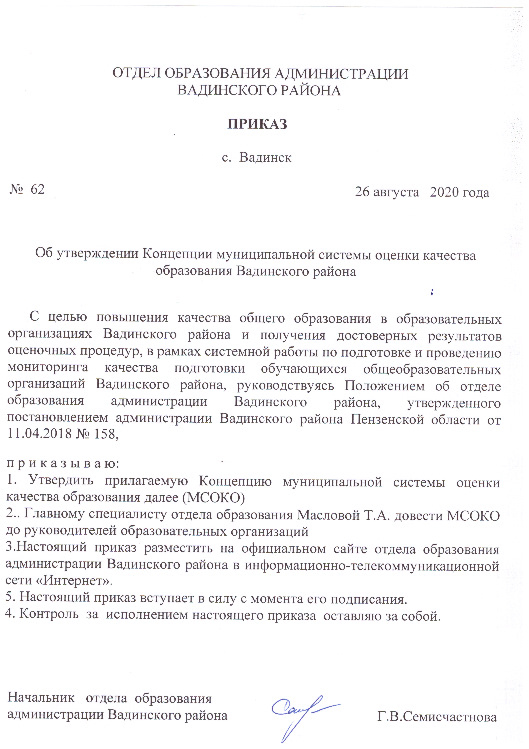 Утверждена приказом отдела образованияадминистрации Вадинского районаПензенской областиот  26.08.2020  №  62Концепциямуниципальной системы оценки качества образования Вадинского районаI. Общие положения     Настоящая Концепция определяет цели, принципы, приоритетные направления и ожидаемые результаты муниципальной системы оценки качества образования (далее    МСОКО), являющейся основой для принятия эффективных управленческих решений по повышению качества образования в Вадинском районе.       Концепция муниципальной системы оценки качества образования Вадинского района (далее — Концепция) разработана с учетом положений нормативных правовых актов, регламентирующих процесс развития системы образования Российской Федерации, Пензенской области и приоритетных подходов к формированию системы оценки качества образования:- Конституции Российской Федерации от 12.12.1993 (с последующими изменениями);- Федерального закона от 29.12.2012 № 273-ФЗ «Об образовании в Российской Федерации» (с последующими изменениями);- Указа Президента Российской Федерации от 07.05.2018 № 204 «О национальных целях и стратегических задачах развития Российской Федерации на период до 2024 года»;- Послания Президента Российской Федерации В.В. Путина Федеральному Собранию Российской Федерации от 15 01 2020;- Концепции обшенациональной системы выявления и развития молодых талантов (утверждена Президентом Российской Федерации 03.04.2012 № Пр-827);- Постановления Правительства Российской Федерации от 10.09.2012 № 897 «О Национальном координационном совете по поддержке молодых талантов России» (с последующими изменениями);- Приказа Министерства образования и науки Российской Федерации от 06.10.2009 № 373 «Об утверждении и введении в действие федерального государственного образовательного стандарта начального общего образования» (с последующими изменениями);- Приказа Министерства образования и науки Российской Федерации от 17.12.2010 № 1897 «Об утверждении и введении в действие федерального государственного образовательного стандарта основного общего образования» (с последующими изменениями);- Закона Пензенской области от 15.05.2019 № 3323-ЗПО «О Стратегии социально-экономического развития Пензенской области на период до 2035 года»;- Закона Пензенской области от 04.07.2013 № 2413-ЗПО «Об образовании в Пензенской области» (с последующими изменениями);- Постановления Правительства Пензенской области от 30.10.2013  № 804-пП «Об утверждении государственной программы «Развитие образования в Пензенской области» (с последующими изменениями); - Распоряжения Правительства Пензенской области от 28.08.2012 № 442-рП «Об утверждении Концепции развития системы образования Пензенской области на 2012 - 2021 годы» (с последующими изменениями).     Современные вызовы социально-экономического развития российского общества диктуют необходимость перехода к принципиально новым, в том числе индивидуальным, технологиям обучения, обосновывают потребность подготовки обучающихся к изменениям, творческому поиску и работе в команде, и, что особенно важно в современном мире, к жизни в цифровую эпоху.   Для достижения планируемых результатов необходимо решение ряда важных задач, одной из которых выступает «формирование востребованной системы оценки качества образования и образовательных результатов»2.    Муниципальная система оценки качества образования Вадинского района является составной частью региональной системы оценки качества образования и обеспечивает проведение внешней оценки результатов образования в интересах личности, общества, рынка труда, региона и самой системы образования.   Разработка Концепции обусловлена необходимостью развития муниципальных механизмов управления качеством образования на основе совершенствования образовательной деятельности и системы оценки образовательных достижений обучающихся.Перечень терминов и обозначений   Качество образования - комплексная характеристика образовательной деятельности и подготовки обучающегося, выражающая степень их соответствия федеральным государственным образовательным стандартам, государственным образовательным стандартам, федеральным государственным требованиям и (или) потребностям физического или юридического лица, в интересах которого осуществляется образовательная деятельность, в том числе степень достижения планируемых результатов образовательной программы.   Оценка качества образования - процесс выявления степени соответствия измеряемых образовательных результатов, условий их обеспечения системе требований к качеству образования, зафиксированной в нормативных документах. Осуществляется в рамках процедур государственной и общественной аккредитации, информационной открытости системы образования, мониторинга системы образования, государственного контроля (надзора) в сфере образования и независимой оценки качества образования.   Независимая оценка качества образования4 - оценочная процедура, которая направлена на получение сведений об образовательной деятельности, о качестве подготовки обучающихся и реализации образовательных программ.______________________________________________Постановление Правительства РФ от 23.05.2015 г. № 497 «О Федеральной целевой программе развития образования на 2016 - 2020 годы» (задача 5, мероприятие 5.1.).3	Федеральный закон от 29.12.2012 № 273-ФЗ «Об образовании в Российской Федерации» (ст. 2 п. 29).4	Федеральный закон от 29.12.2012 № 273-ФЗ «Об образовании в Российской Федерации» (ст. 95)   Независимая оценка качества образования включает в себя:- независимую оценку качества подготовки обучающихся;- независимую оценку качества условий осуществления образовательной деятельности организациями, осуществляющими образовательную деятельность.   Муниципальная система оценки качества образования (МСОКО) -совокупность компонентов, обеспечивающих оценку качества образования в образовательных организациях Вадинского района на основе единой концептуально-методологической базы. Включает: содержательные элементы, организационные и функциональные структуры, нормы и правила, современные технологии, процедуры оценки образовательной деятельности и образовательных достижений, качества подготовки обучающихся, анализ результатов с учетом стратегических приоритетов и особенностей развития системы образования района.   Муниципальные механизмы управления качеством образования -методы и средства воздействия на факторы, от состояния которых зависит качество образования в районе, включают:- механизмы управления качеством образовательных результатов;- механизмы управления качеством образовательной деятельности.    Технологии оценки качества образования - оценочные процессы,в ходе которых осуществляются процедуры оценки образовательных достижений обучающихся, условий реализации образовательного процесса.   Процедуры оценки качества образования - способы и порядки осуществления оценочных процессов, обеспечивающие оценку образовательных достижений обучающихся, качества образовательных программ, условий реализации образовательного процесса в образовательных организациях.   Мониторинг качества образования - комплексное аналитическое отслеживание количественно-качественных изменений в муниципальной системе образования с целью установления степени ее соответствия системе требований к качеству образования, зафиксированной в нормативных документах.   Концептуально-методологической основой управления и развития МСОКО является комплекс нормативного, системного, и деятельностного подходов.   Нормативный подход предполагает реализацию функциональных полномочий отдела образования Вадинского района, полномочий муниципальных органов власти и полномочий образовательных организаций по обеспечению оценки качества образования. Выделение полномочий по оценке и управлению качеством образования осуществляется с учетом нормативных документов федерального, регионального и муниципального уровней.   В соответствии с нормативными требованиями в МСОКО отражены полномочия отдела образования Вадинского района:   - разработка и реализация муниципальных программ развития образования с учетом социально-экономических, экологических, демографических, этнокультурных и других особенностей Вадинского района;   - обеспечение государственных гарантий реализации прав на получение общедоступного и бесплатного дошкольного образования в муниципальных дошкольных образовательных организациях, общедоступного и бесплатного дошкольного, начального общего, основного общего, среднего общего образования в муниципальных общеобразовательных организациях, обеспечение дополнительного образования детей в муниципальных общеобразовательных организациях на территории Вадинского района;   - обеспечение осуществления мониторинга в системе образования Вадинского района;   - обеспечение проведения государственной итоговой аттестации;   - создание условий для организации проведения независимой оценки качества образования в образовательных организациях Вадинского района;   - создание условий для экспериментальной и инновационной деятельности в системе образования Вадинского района.   Реализация указанных полномочий является основой для принятия эффективных управленческих решений.   Системный подход к управлению МСОКО предусматривает планирование, организацию, проведение муниципальных оценочных процедур, экспертизу контрольно-оценочных материалов, интерпретацию результатов оценивания, информирование педагогического сообщества об итогах оценочных процедур, организацию повышения квалификации педагогов и совершенствование методической работы по устранению профессиональных дефицитов.   С целью определения эффективности принятых управленческих решений ежегодно проводится системный анализ.   Деятельностный подход позволяет провести комплексный анализ достижения ожидаемых результатов в разрезе запланированных мероприятий «дорожных карт» в динамике по основным направлениям реализации Концепции.   Комплексное применение нормативного, системного, и деятельностного подходов обеспечивает принятие эффективных управленческих решений и интеграцию МСОКО в региональную систему оценки качества образования.2. Основные принципы МСОКО   МСОКО опирается на следующие основные принципы:   - целеполагание;   - объективность и достоверность информации для оценки качества образования;   -информационная открытость процедур и результатов мероприятий МСОКО;   -сопоставимость показателей и сравнимость данных, используемых для оценки качества образования;   -прогнозируемость, позволяющая проектировать будущее состояние муниципальной системы образования;   -согласованность и конструктивное взаимодействие отдела образования Вадинского района, Министерства образования Пензенской области, ГАОУ ДПО «Институт регионального развития Пензенской области», образовательных организаций Вадинского района при принятии управленческих решений, направленных на повышение качества образования, в соответствии с определенными полномочиями;   - универсальный характер показателей, обеспечивающий применимость результатов оценочных мероприятий для управления качеством образования на муниципальном и локальном уровнях;   - сочетание государственного и общественного управления системой оценки качества образования на основе делегирования полномочий.3. Цель, задачи и направления реализации МСОКО   Стратегическая цель МСОКО - совершенствование муниципальных механизмов управления качеством образования на основе получения объективной информации о состоянии качества образования в Вадинском районе, тенденциях его изменения и причинах, влияющих на его уровень.   МСОКО призвана обеспечить высокую объективность и обоснованность выводов о качестве общего образования в муниципалитете на основе комплексного анализа образовательной деятельности и образовательных результатов.   Задачи:   -формирование системы муниципальных оценочных показателей, определение методов их сбора и анализа, проведение мониторинга и подготовка аналитических отчетов о тенденциях изменения и причинах, влияющих на уровень качества образования;   -разработка комплекса организационных мер и решений по результатам анализа, являющегося основой для принятия управленческих решений;   -развитие системы контроля и отслеживания результативности принятых управленческих решений.   Реализация МСОКО подразумевает:оценку достижений образовательных результатов;оценку качества образовательной деятельности.   Оценка достижений образовательных результатов включает следующие направления:   - развитие системы оценки качества подготовки обучающихся по образовательным программам начального общего, основного общего и среднего общего образования;   - организация работы со школами с низкими результатами обучения и/или школами, функционирующими в неблагоприятных социальных условиях;   - совершенствование системы выявления, поддержки и развития способностей и талантов у детей и молодежи;   - организация системы работы по самоопределению и профессиональной ориентации.   Оценка качества образовательной деятельности осуществляется по следующим направлениям:   - развитие системы объективности процедур оценки качества образования и олимпиад школьников;   -мониторинг эффективности руководителей всех образовательных организаций Вадинского района;… -мониторинг качества дополнительного профессионального образования педагогических работников;   - совершенствование системы методической работы;   - развитие системы организации воспитания и социализации обучающихся.   По результатам принятых мер и управленческих решений на муниципальном уровне проводится анализ их эффективности, на основе которого выстраивается новый управленческий цикл по каждому направлению МСОКО.   Реализация МСОКО осуществляется в соответствии с «дорожными картами» по каждому направлению с использованием методов проектного управления. Такой подход способствует достижению высоких результатов и обеспечивает разграничение полномочий и зон ответственности исполнителей.4. Описание основных направлений реализации МСОКО 4.1. Направления оценки достижений образовательных результатов 4.1.1. Развитие системы оценки качества подготовки обучающихся   Управленческий цикл по данному направлению реализуется в рамках оценки качества подготовки обучающихся по образовательным программам начального общего, основного общего и среднего общего образования.   Включает следующие цели:   - оценка предметных и метапредметных результатов освоения образовательных программ на каждом уровне образования;   - оценка результатов обучающихся по адаптированным основным общеобразовательным программам;   - проведение сопоставительного анализа динамики изменения образовательных результатов по итогам проведенных оценочныхпроцедур;   - разработка адресных практических рекомендаций по повышению уровня образовательных результатов в муниципалитете на основе ранее проведенного анализа образовательных результатов;   - принятие управленческих решений по итогам проведенных оценочных процедур и анализ эффективности принятых мер.   Объектом оценки выступает деятельность обучающихся общеобразовательных организаций Вадинского района, предметом -результаты этой деятельности, выраженные в качественных характеристиках (достигнутых образовательных результатах).   С учетом указанных целей определяются муниципальные критерии и группы показателей, подлежащих оценке, в числе которых:   - показатели по подготовке базового уровня;   - показатели по подготовке высокого уровня;   - показатели по оценке метапредметных результатов;   -показатели по оценке удовлетворенности качеством образования участников образовательных отношений.   Данные показатели должны обеспечивать получение объективной информации, характеризующей состояние образовательных достижений обучающихся, а также контекстной информации о факторах, влияющих на динамику образовательных результатов.   Методологической основой функционирования муниципальной системы оценки качества подготовки обучающихся общеобразовательных организаций Вадинского района выступает участие в массовых исследованиях. Сбор информации осуществляется посредством проведения и анализа результатов следующих оценочных процедур: региональные оценочные процедуры (РОП), независимая оценка качества образования (НОКО), федеральный государственный контроль качества образования (ФГККО), федеральные оценочные процедуры (ГИА-9, ГИА-11, НИКО, ВПР) и международные сравнительные исследования качества образования (TIMSS, PISA, PIRLS).   В качестве дополнительных методов сбора информации выступают: опрос участников образовательных отношений (руководителей общеобразовательных организаций, педагогических работников, обучающихся и их родителей) и информативно-целевой анализ документов (включая официальные сайты общеобразовательных организаций).   Все исследования проводятся в соответствии с разработанными критериями и показателями в режиме мониторинга.   По итогам мониторинга осуществляются:   - детальный анализ результатов каждой оценочной процедуры;   - комплексный сопоставительный анализ результатов различных оценочных процедур;   - анализ результатов оценочных процедур по группам общеобразовательных организаций.   На основе проведенного анализа разрабатываются адресные практические рекомендации по повышению качества образования для различных групп участников образовательного процесса, а также обобщенные практические рекомендации для совершенствования процесса управления муниципальной системой общего образования, развития систем аттестации и повышения квалификации педагогов.   С учетом проведенного анализа результатов мониторинга принимаются соответствующие меры и управленческие решения, а также проводятся:   -мероприятия, направленные на повышение качества подготовки обучающихся с руководителями образовательных организаций;   - информационно-разъяснительная  работа по вопросам оценки качества образования с обучающимися и их родителями;   -иные мероприятия, направленные на повышение качества подготовки обучающихся.   Мероприятия по развитию системы оценки качества подготовки обучающихся, показатели результативности и исполнители представлены в «дорожной карте» (приложение 2)4.1.2. Организация работы со школами с низкими образовательными результатами и/или школами, функционирующими в неблагоприятныхсоциальных условиях   Управленческий цикл по данному направлению предполагает работу со школами с низкими образовательными результатами и/или школами, функционирующими в неблагоприятных социальных условиях.   Включает следующие цели:   - определение содержания понятий «низкие результаты обучения» и /или «неблагоприятные социальные условия», выявить школы с низкими образовательными   результатами   или   школы,    функционирующие   в неблагоприятных социальных условиях (далее - ШНРО, ШФНСУ) в соответствии с муниципальными критериями оценки;   - организацию работы со ШНРО, ШФНСУ, в том числе: проведение диагностических мероприятий, направленных на выявление «проблемных зон» ШНРО, ШФНСУ;   - осуществление методического сопровождения ШНРО, ШФНСУ по итогам диагностических мероприятий;   - создание условий для профессионального роста педагогов и руководителей ШНРО, ШФНСУ;   - разработку комплекса мер, направленных на преодоление факторов, обуславливающих низкие результаты обучения и /или неблагоприятные социальные условия;   - осуществление сетевого взаимодействия между образовательными организациями и /или другими учреждениями;   - проведение мониторинга динамики результатов ГИА, ВПР, независимой оценки качества подготовки обучающихся ШНРО, ШФНСУ;   Объектом оценки выступает деятельность ШНРО, ШФНСУ Вадинского района, предметом - результаты этой деятельности, выраженные в качественных характеристиках (достигнутых образовательных результатах обучающихся и социальных условиях осуществления образовательной деятельности).   С учетом указанных целей определяются муниципальные критерии и группы показателей, подлежащих оценке, в числе которых:   - показатели по выявлению ШНРО, ШФНСУ;   - показатели динамики образовательных результатов;   - показатели оценки предметных компетенций педагогических работников ШНРО, ШФНСУ;   - показатели по оценке удовлетворенности качеством образования участников образовательных отношений ШНРО, ШФНСУ.   Сбор информации осуществляется посредством участия в региональных оценочных процедурах (РОП), независимая оценка качества образования (НОКО), федеральный государственный контроль качества образования (ФГККО), федеральные оценочные процедуры (ГИА-9, ГИА-11, НИКО, ВПР) и международные сравнительные исследования качества образования (TIMSS, PISA, PIRLS).   В качестве дополнительных методов сбора информации выступают: опрос участников образовательных отношений (руководителей общеобразовательных организаций, педагогических работников, обучающихся и их родителей) и информативно-целевой анализ документов (включая официальные сайты общеобразовательных организаций).   Все исследования проводятся в соответствии с разработанными критериями и показателями в режиме мониторинга.   По итогам мониторинга осуществляются:   -выявление школ ШНРО, ШФНСУ;   - динамика образовательных результатов в ШНРО, ШФНСУ;   - оценка предметных компетенций педагогических работников вШНРО, ШФНСУ.   На основе проведенного анализа разрабатываются адресные практические рекомендации по повышению качества образования ШНРО, ШФНСУ, принимаются соответствующие меры и управленческие решения, а также проводятся:   - мероприятия, направленные на повышение качества подготовки обучающихся в ШНРО, ШФНСУ;   - разработка и реализация программ повышения квалификации для педагогических работников ШНРО, ШФНСУ;   - иные мероприятия, направленные на повышение качества подготовки обучающихся в ШНРО, ШФНСУ.  Мероприятия по совершенствованию работы со ШНРО, ШФНСУ, показатели результативности и исполнители представлены в «дорожной карте» (приложение 3).4.1.3. Совершенствование системы выявления, поддержки и развития способностей и талантов у детей и молодежи   Управленческий цикл по данному направлению предполагает работу по выявлению, поддержке и развитию способностей и талантов у детей и молодежи, направленную на повышение эффективности процессов работы с одаренными детьми на муниципальном уровне.   Включает следующие цели:   - выявление способностей и талантов у детей и обучающихся;   - поддержка способностей и талантов у детей и обучающихся;   - развитие способностей и талантов у детей и обучающихся;   - выявление, поддержка и развитие способностей и талантов у обучающихся с ОВЗ;   - разработка программ, ориентированных на выявление, поддержку и развитие способностей и талантов у детей и обучающихся;   - содействие поступлению способных и талантливых детей в профессиональные образовательные организации (далее ПОО) и образовательные организации высшего образования (далее ОО ВО);   - осуществление межведомственного и межуровневого взаимодействия;   - разработка диагностического инструментария для выявления способностей и талантов у детей и молодёжи;   - осуществление психолого-педагогического сопровождения способных и талантливых детей и молодежи;   - подготовка педагогических работников по вопросам развития способностей и талантов у детей и молодёжи.   Объектом оценки выступает творческая деятельность обучающихся образовательных организаций Вадинского района, предметом - результаты этой деятельности, выраженные в качественных характеристиках достижений детей и обучающихся.   С учетом указанных целей определяются муниципальные критерии и группы показателей, подлежащих оценке, в числе которых:   - показатели по выявлению способностей и талантов у детей и обучающихся;   - показатели по поддержке способностей и талантов у детей и обучающихся;   - показатели по развитию способностей и талантов у детей и обучающихся;показатели по поступлению способных и талантливых детей и молодежи в ПОО и ОО ВО;   - показатели по подготовке педагогических работников по вопросам развития способностей и талантов.   В качестве методов сбора информации выступают: анализ статистической информации о проводимых творческих, интеллектуальных, спортивных конкурсах, их участниках и победителях, мониторинг результативности региональных проектов, направленных на выявление, поддержку и развитие способностей и талантов у детей и обучающихся, опрос участников образовательных отношений (руководителей образовательных организаций, педагогических работников, обучающихся и их родителей) и информативно-целевой анализ документов (включая официальные сайты образовательных организаций).   Все исследования проводятся в соответствии с разработанными критериями и показателями в режиме мониторинга.   По итогам мониторинга осуществляются:   - выявление способностей и талантов у детей и обучающихся;   - поддержка способностей и талантов у детей и обучающихся;   - развитие способностей и талантов у детей и обучающихся;   - количественный анализ результатов поступления в ПОО и ОО ВО способных и талантливых детей и молодежи;   - анализ   подготовки   педагогических   работников   по   вопросам развития способностей и талантов.   На основе проведенного анализа разрабатываются адресные практические рекомендации по повышению результативности выявления, поддержки и развития способностей и талантов у детей и молодежи, принимаются соответствующие меры и управленческие решения, а также проводятся:   - конкурсы образовательных программ для способных и талантливых детей и молодежи;   - принятие мер по стимулированию и поощрению способных и талантливых детей и молодежи;   - мероприятия, ориентированные на выявление, поддержку и развитие способностей и талантов у детей и молодежи;   - мероприятия для родителей (законных представителей) обучающихся по вопросам выявления, поддержки и развития способностей и талантов у детей и молодежи;   - мероприятия, ориентированные на подготовку педагогических работников по вопросам развития способностей и талантов у детей и молодежи.   Мероприятия по совершенствованию системы выявления, поддержки и развития способностей и талантов у детей и молодежи, показатели результативности и исполнители представлены в «дорожной карте». (приложение 4)4.1.4. Организация системы работы по самоопределению и профессиональной ориентации   Управленческий цикл по данному направлению предполагает работу по самоопределению и профессиональной ориентации обучающихся выстраивается с учетом потребностей человека в профессиональном становлении, социально-экономической ситуации на рынке труда Вадинского района и Пензенской области. Включает меры по созданию широкого спектра возможностей для самоопределения обучающихся в выборе профессии, по повышению их мотивации и реализуется на основе взаимодействия образовательных организаций, родителей (законных представителей) обучающихся, социальных партнеров.   Включает следующие цели:   - сопровождение профессионального самоопределения обучающихся;   - осуществление взаимодействия образовательных организаций с учреждениями/предприятиями;   - проведение ранней профориентации обучающихся;   - проведение профориентации обучающихся с ОВЗ;   - формирование у обучающихся потребности к приобретению или выбору будущей профессии;   - проведение диагностики способностей и компетенций обучающихся, необходимых для продолжения образования и выбора профессии;   - осуществление психолого-педагогической поддержки, консультационной помощи обучающимся в их профессиональной ориентации;   - обеспечение информированности обучающихся об особенностях различных сфер профессиональной деятельности;   - содействие в поступлении обучающихся в профессиональные образовательные организации и образовательные организации высшего образования региона;   - удовлетворение потребности в кадрах на основе анализа муниципального и регионального рынка труда.   Объектом оценки выступает деятельность обучающихся образовательных организаций Вадинского района, предметом -результаты этой деятельности, выраженные в показателях самоопределения и профессиональной ориентации.   С учетом указанных целей определяются критерии и группы показателей, подлежащих оценке, в числе которых:   - показатели по сопровождению профессионального самоопредения обучающихся;   - показатели по взаимодействию с учреждениями, предприятиями;   - показатели по проведению ранней профориентации обучающихся;   - показатели по проведению профориентации обучающихся с ОВЗ;   - показатели по выявлению предпочтений обучающихся в области профессиональной ориентации;   - показатели по взаимодействию с ПОО и ОО ВО;   - показатели по  учету  выявленных потребностей рынка труда муниципалитета и региона.   В качестве методов сбора информации выступают: анализ информации о проводимых профориентационных мероприятиях, их участниках, мониторинг результативности региональных проектов, направленных на профессиональное самоопределение и профессиональную ориентацию, анализ статистической информации о состоянии рынка труда, социологические исследования мнений специалистов кадровых агентств региона, кадровых служб учреждений и организаций, а также участников образовательных отношений (руководителей образовательных организаций, педагогических работников, обучающихся и их родителей,) и информативно-целевой анализ документов (включая официальные сайты образовательных организаций).   Все исследования проводятся в соответствии с разработанными критериями и показателями в режиме мониторинга. По итогам мониторинга оцениваются:   - профессиональное самоопределение обучающихся;   - взаимодействие с учреждениями, предприятиями;   - ранняя профориентация обучающихся с ОВЗ;   - предпочтения обучающихся в   области профессиональной ориентации;взаимодействие с ПО и ОО ВО;   - потребности рынка труда.   На основе проведенного анализа разрабатываются адресные практические рекомендации по повышению результативности работы по самоопределению и профессиональной ориентации обучающихся, принимаются соответствующие меры и управленческие решения, а также проводятся:   - мероприятия, направленные на формирование у обучающихся позитивного отношения к профессионально-трудовой деятельности;   - мероприятия для родителей (законных представителей) по вопросам профессиональной ориентации обучающихся;   - профориентационные мероприятия совместно учреждениями предприятиями, ОО, центрами профориентационной работы, практической подготовки;   - профориентационные мероприятия с учетом межведомственного взаимодействия;   - иные мероприятия.   Реализация указанных направлений работы будет способствовать созданию оптимальной системы сопровождения профессионального самоопределения и профориентации обучающихся на основе взаимодействия общего, дополнительного и профессионального образования в едином образовательном пространстве Вадинского  района, укрепления социального партнерства работодателей и образовательных организаций с учетом потребностей муниципалитета и региона в квалифицированных кадрах по конкретным профессиям и специальностям.   Мероприятия по совершенствованию системы работы по самоопределению и профессиональной ориентации, показатели результативности и исполнители представлены в «дорожной карте». (приложение 5)4.2. Направления оценки качества образовательной деятельности4.2.1. Развитие системы объективности процедур оценки качества образования и олимпиад школьников   Управленческий цикл по данному направлению предполагает работу по обеспечению объективности процедур оценки качества образования и олимпиад школьников.   Оценка качества образования и определение степени достоверности осуществляется в ходе процедур государственной итоговой аттестации школьников, завершивших обучение по программам основного и среднего общего образования (ГИА-9, ЕГЭ-11), Всероссийских проверочных работ (ВПР), международных, национальных, региональных и муниципальных исследований качества образования, а также олимпиад школьников.   Мониторинг результативности обучения на основе вышеотмеченных процедур и соотнесения с текущими результатами обучающихся позволяет определить уровень достоверности оценки. Полученные результаты выявят группу образовательных организаций, имеющих признаки необъективности.   Существенной частью муниципальной системы обеспечения объективности процедур оценки качества образования должна стать внутришкольная система обеспечения объективности оценок обучающихся.   Включает следующие цели:   - проведение процедур оценки качества образования и/или олимпиад школьников с соблюдением мер информационной безопасности;   - исключение конфликта интересов в отношении специалистов, привлекаемых к проведению оценочных процедур и/или олимпиад школьников;   - организация контроля на муниципальном уровне за соблюдением процедур оценки качества образования и/или олимпиад школьников;   - осуществление общественного/независимого наблюдения при проведении процедур оценки качества образования и/или олимпиад школьников;   - использование регионального порядка/регламента проведения процедур оценки качества образования;   - организация работы с образовательными организациями, вошедшими в «зону риска» по результатам процедур оценки качества образования и государственных итоговых аттестаций;   - формирование у участников образовательных отношений позитивного отношения к объективной оценке образовательных результатов.   Объектом оценки выступают процедуры оценки качества образования и олимпиад школьников, предметом - объективность указанных процедур.   С учетом указанных целей определяются критерии и группы показателей, подлежащих оценке, в числе которых:   - показатели по объективности проведения процедур оценки качества образования в ОО;   - показатели по объективности проведения олимпиад школьников вОО.   В качестве методов сбора информации выступают: информативно-целевой анализ документов, анализ информации об объективности проводимых оценочных процедур.   Все исследования проводятся в соответствии с разработанными критериями и показателями в режиме мониторинга.   По итогам мониторинга оцениваются:   -объективность проведения процедур оценки качества образования вОО;   - объективность проведения олимпиад школьников в ОО.   На основе проведенного анализа разрабатываются адресные практические рекомендации по повышению объективности процедур оценки качества образования и проведение олимпиад школьников в ОО, принимаются соответствующие меры и управленческие решения в отношении образовательных организаций, вошедших в «зону риска» по результатам процедур оценки качества образования государственных итоговых аттестаций, а также проводятся:   - мероприятия по анализу результатов оценочных процедур на предмет объективности;   - мероприятия  по формированию позитивного отношения к объективной оценке образовательных результатов;   - иные мероприятия.   Мероприятия по обеспечению объективности процедур оценки качества образования и олимпиад школьников, показатели результативности и исполнители представлены в «дорожной карте». (приложение 6)4.2.2. Мониторинг эффективности деятельности руководителей всех образовательных организаций Вадинского района   Управленческий цикл по данному направлению предполагает мониторинг эффективности деятельности руководителей всех образовательных организаций Вадинского района.Включает следующие цели:   - формирование профессиональных компетенций руководителей образовательных организаций;   - обеспечение качества управленческой деятельности руководителей образовательных организаций;   -обеспечение качества подготовки обучающихся;   -обеспечение образовательной организации квалифицированными кадрами;   -обеспечение потребности в резерве управленческих кадров. Объектом оценки выступает деятельность руководителей образовательных организаций Вадинского района, предметом -результаты этой деятельности, выраженные в итогах работы ОО и личных профессиональных достижениях.   С учетом указанных целей определяются критерии и группы показателей, подлежащих оценке, в числе которых:    - показатели уровня  сформированности профессиональных компетенций руководителей ОО;   - показатели качества управленческой деятельности руководителей образовательных организаций;   - показатели базовой подготовки обучающихся;   - показатели по подготовке обучающихся высокого уровня;   - показатели по организации получения образования обучающимися с ОВЗ;   - показатели по объективности результатов внешней оценки;   - показатели по условиям осуществления образовательной деятельности;показатели по организации профессиональной ориентации и дополнительного образования обучающихся;   - показатели по формированию резерва управленческих кадров;   - показатели по оценке компетенций руководителей образовательных организаций.   В качестве методов сбора информации выступают: анализ результатов диагностических процедур профессиональных компетенций руководителей образовательных организаций, качественный анализ профессиональных достижений на основе портфолио руководителя, анализ образовательных результатов обучающихся данной образовательной организации по итогам оценочных процедур, анализ условий осуществления образовательной деятельности (включая результаты независимой экспертизы и опросов участников образовательных отношений), информативно-целевой анализ документов (включая официальные сайты образовательных организаций).   Все исследования проводятся в соответствии с разработанными критериями и показателями в режиме мониторинга.   По итогам мониторинга осуществляются:   - выявление уровня сформированности профессиональных компетенций руководителей образовательных организаций;   - оценка качества управленческой деятельности руководителей образовательных организаций;   - оценка базовой подготовки обучающихся;   - оценка подготовки обучающихся высокого уровня;   - оценка организации получения образования обучающимися с ОВЗ;   - оценивание объективности результатов внешней оценки;   - экспертиза условий образовательной деятельности;   - оценка организации профессиональной  ориентации и дополнительного образования обучающихся;   - формирование резерва управленческих кадров;   - оценка компетенций руководителей образовательных организаций.    На основе проведенного анализа разрабатываются адресные практические рекомендации по повышению результативности деятельности руководителей образовательных организаций, принимаются соответствующие меры и управленческие решения, а также проводятся:   - профессиональные конкурсы для руководителей образовательных организаций;   - реализация адресных программ повышения квалификации руководителей образовательных организаций;   - организация стажировочной деятельности для руководителей образовательных организаций по вопросам управления качеством образования;   - организация сетевого взаимодействия для руководителей образовательных организаций;   - мероприятия, направленные на выявление и устранение профессиональных дефицитов руководителей образовательных организаций;   - иные мероприятия по повышению эффективности деятельности руководителей образовательных организаций.   Мероприятия по мониторингу эффективности деятельности руководителей образовательных организаций, показатели результативности и исполнители представлены в «дорожной карте» (приложение 7)4.2.3. Мониторинг качества дополнительного профессионального образования педагогических работников   Управленческий цикл по данному направлению предполагает мониторинг качества дополнительного профессионального образования педагогических работников.   Включает следующие цели:   -проведение диагностики профессиональных дефицитов педагогических работников;   -проведение аттестации педагогических работников, направленной на повышение эффективности и качества педагогической деятельности;   -стимулирование профессионального роста педагогов;вовлечение педагогов в экспертную деятельность;   -проведение внешней экспертизы программ дополнительного профессионального образования;   -осуществление профессиональной переподготовки по образовательным программам педагогической направленности;   -проведение мероприятий, направленных на профилактику профессионального выгорания педагогов;   -построение индивидуальной образовательной траектории профессионального развития педагогов.   Обновление профессиональных компетенций и повышение уровня профессионального мастерства педагогических работников требует создания условий для непрерывной актуализации и расширения их профессиональных знаний.    Это достигается путем формирования единой системы диагностики профессиональных компетенций педагогов, аттестации педагогических кадров, разработки и экспертизы адресных персонифицированных программ дополнительного профессионального образования. Такой подход обеспечивает выявление факторов роста и возможность своевременного изменения форм, моделей и направлений непрерывного профессионального совершенствования педагогических работников.   Объектом оценки выступает система профессионального роста педагогических работников Вадинского района, предметом - результаты этой деятельности, выраженные в качественных характеристиках реализации дополнительных профессиональных программ и аттестации педагогических кадров.   С учетом указанных целей определяются критерии и группы показателей, подлежащих оценке, в числе которых:   - показатели по повышению квалификации педагогов на основе диагностики профессиональных дефицитов;   - показатели по осуществлению профессиональной переподготовки по образовательным программам педагогической направленности.   В качестве методов сбора информации выступают: анализ результатов диагностических процедур профессиональных компетенций педагогических работников, учет численности педагогических работников, прошедших обучение по дополнительным профессиональным программам, а также повысивших свою квалификационную категорию по итогам аттестации, анализ программ дополнительного профессионального образования, включенных в региональный реестр программ, опросы руководителей образовательных организаций и педагогических работников по вопросам удовлетворенности качеством дополнительного профессионального образования.   Все исследования проводятся в соответствии с  разработанными критериями и показателями в режиме мониторинга. По итогам мониторинга осуществляются:   - повышение квалификации педагогов на основе диагностики профессиональных дефицитов;   - профессиональная переподготовка по образовательным программам педагогической направленности.   На основе проведенного анализа разрабатываются адресные практические рекомендации по профессиональному росту и повышению качества дополнительного профессионального образования педагогических работников, принимаются соответствующие меры и управленческие решения, а также проводятся:   - конкурсы профессионального мастерства педагогов;   - мероприятия, направленные на повышение мотивации педагогических работников на обновление профессиональных знаний, умений и навыков и использование передовых педагогических практик;   -обмен опытом и лучшими педагогическими практиками;   -иные мероприятия, направленные на профилактику профессионального выгорания педагогов.   Мероприятия по мониторингу качества дополнительного профессионального образования педагогических работников, показатели результативности и исполнители представлены в «дорожной карте» (приложение 8)4.2.3. Совершенствование системы методической работы   Управленческий цикл по данному направлению предполагает совершенствование системы методической работы.   Методическая работа основывается на достижениях науки и педагогического опыта, ориентирована на высокое качество учебно-воспитательного процесса, на освоение наиболее рациональных методов и приёмов обучения и воспитания, на анализ и овладение лучшими педагогическими практиками.   Включает следующие цели:   - поддержка молодых педагогов и/или системы наставничества;   -формирование программ поддержки методических объединений и/или профессиональных сообществ педагогов;   - проведение мониторинга результатов деятельности методических объединений и/или профессиональных сообществ педагогов;   -проведение мониторинга результатов деятельности системы поддержки молодых педагогов и/или системы наставничества.   Объектом оценки выступает система методической работы в Вадинском районе, предметом - результаты этой деятельности, выраженные в качественных характеристиках методического сопровождения образовательной деятельности.   С учетом указанных целей определяются критерии и группы показателей, подлежащих оценке, в числе которых:   - показатели по поддержке молодых педагогов и/или реализации программ наставничества;   - показатели по развитию и/или поддержке методических объединений и/или профессиональных сообществ педагогов.   В качестве методов сбора информации выступают: учет численности молодых педагогов, наставников в системе образования, анализ информации о деятельности муниципальных и школьных методических объединений, профессиональных сообществ; мониторинг результативности региональных проектов, направленных на поддержку педагогов, в том числе молодых, опросы педагогических работников по вопросам удовлетворенности качеством методического сопровождения образовательной деятельности.   Все исследования проводятся в соответствии с разработанными критериями и показателями в режиме мониторинга.По итогам мониторинга осуществляются:   - поддержка молодых педагогов и реализация программ наставничества;   - развитие деятельности методических объединений и профессиональных сообществ педагогов;   На основе проведенного анализа разрабатываются адресные практические рекомендации, принимаются меры и управленческие решения по совершенствованию методического сопровождения педагогических работников в районе.   Мероприятия по совершенствованию системы методической работы, показатели результативности и исполнители представлены в «дорожной карте», (Приложение 9)4.2.4. Развитие системы организации воспитания и социализацииобучающихся   Управленческий цикл по данному направлению предполагает развитие системы организации воспитания и социализации обучающихся.   Включает следующие цели:   - гражданское воспитание детей и молодежи;   - патриотическое воспитание и формирование российской идентичности;   - духовное и нравственное воспитание детей на основе российских традиционных ценностей;   - приобщение детей к культурному наследию;   - популяризация научных знаний среди детей;   -физическое воспитание и формирование культуры здоровья;   -трудовое воспитание и профессиональное самоопределение;   -экологическое воспитание;   -развитие добровольчества (волонтёрства) среди обучающихся;   -разработка и реализация комплекса мер, направленных на адаптацию детей мигрантов;   -обеспечение физической, информационной и психологической безопасности обучающихся;   -подготовку и переподготовку кадров по приоритетным направлениям воспитания и социализации обучающихся;   -осуществление психолого-педагогической поддержки воспитания в период каникулярного отдыха обучающихся;   -повышение педагогической культуры родителей (законных представителей) обучающихся.   Объектом оценки выступает учебная и внеучебная деятельность обучающихся образовательных организаций Вадинского района, предметом - результаты воспитания и социализации обучающихся.   С учетом указанных целей определяются критерии и группы показателей, подлежащих оценке, в числе которых:   - показатели по подготовке кадров по приоритетным направлениям воспитания и социализации обучающихся;   - показатели по реализации программ, направленных на воспитание и социализацию обучающихся;   - показатели по развитию добровольчества (волонтерства) среди обучающихся;   - показатели по профилактике безнадзорности и правонарушений несовершеннолетних обучающихся.   В качестве методов сбора информации выступают: анализ информации о проводимых детских и молодежных мероприятиях социальной направленности (форумах, конкурсах, инициативах и т.п.), их участниках и победителях; мониторинг результативности региональных проектов, направленных на воспитание и социализацию обучающихся; анализ результатов сотрудничества субъектов системы воспитания; количественный и качественный анализ профилактики безнадзорности и правонарушений несовершеннолетних обучающихся; опросы участников образовательных отношений (руководителей образовательных организаций, педагогических работников, обучающихся и их родителей) по вопросам воспитания.   Все исследования проводятся в соответствии с разработанными критериями и показателями в режиме мониторинга.   По итогам мониторинга осуществляются:   - подготовка кадров по приоритетным направлениям воспитания и социализации обучающихся;   - реализация проектов (программ), направленных на воспитание и социализацию обучающихся;   - развитие добровольчества (волонтерства) среди обучающихся;профилактика	безнадзорности	и	правонарушений несовершеннолетних обучающихся.   На основе проведенного анализа и результатов мониторинга:   - разрабатываются адресные практические рекомендации по повышению результативности организации воспитания и социализации обучающихся;   -принимаются соответствующие меры и управленческие решения по профилактике девиантного и делинквентного поведения обучающихся;   - проводятся мероприятия по повышению уровня мотивации обучающихся к участию в волонтерской деятельности;   - реализуются проекты, направленные на популяризацию лучшего педагогического опыта.   Мероприятия по совершенствованию системы организации воспитания и социализации обучающихся, показатели результативности и исполнители представлены в «дорожной карте». (приложение 10)5. Ожидаемые результаты реализации Концепции   Мероприятия «дорожных карт» по реализации основных направлений МСОКО в настоящей Концепции охватывают период 2020 - 2022 годы.   Ожидаемые результаты реализации мероприятий «дорожных карт»:   1)комплексное внедрение инновационных процедур оценки качества
образования, включая:   - независимую оценку качества образовательных результатов;   -независимую оценку качества образовательной деятельности организаций;   -привлечение экспертного сообщества к участию в различных формах профессиональной, профессионально-общественной и общественной оценки качества образования;   2) повышение эффективности деятельности руководителей
образовательных организаций;   3) непрерывный рост профессионального мастерства педагогов на
основе развития системы дополнительного профессионального образования
и аттестации педагогических работников,   4) обеспечение равенства образовательных возможностей и повышение качества образования в школах, работающих в неблагоприятных социальных условиях и показывающих низкие образовательные результаты;   5) развитие образовательной среды, способствующей:   - формированию у обучающихся потребности в выборе профессии, их профессиональному самоопределению,   - выявлению, поддержке и развитию способностей и талантов у детей и молодежи;   - организации воспитания и социализации обучающихся.   6) широкое применение эффективных средств информационного,
методического и технического сопровождения процедур оценки качества
образования на основе региональных информационных систем;   7) использование результатов МСОКО при принятии управленческих
решений на всех уровнях управления системой образования Вадинского
района.   Ожидаемые результаты по годам представлены в таблице 1.Таблица 1.Ожидаемые результатыПриложение 2.Дорожная картапо направлению «Развитие системы оценки качества подготовки обучающихся»Приложение 3.Дорожная картапо направлению «Организация работы со школами с низкими образовательными результатами и/или школами, функционирующими в неблагоприятных социальных условиях»Приложение 4.Дорожная картапо направлению «Совершенствование системы выявления, поддержки и развития способностей и талантов у детей и молодежи»Приложение 5.Дорожная картапо направлению «Организация системы работы по самоопределению и профессиональной ориентации»Приложение 6.Дорожная картапо направлению «Развитие системы объективности процедур оценки качества образования и олимпиад школьников»Приложение 7.Дорожная картапо направлению «Мониторинг эффективности деятельности руководителей всех образовательных организаций Пензенской области»Приложение 8.Дорожная картапо направлению «Мониторинг качества повышения квалификации педагогов»Приложение 9.Дорожная картапо направлению «Совершенствование системы методической работы»Приложение 10.Дорожная картапо направлению «Развитие системы организации воспитания и социализации обучающихся»20202021202120222022Развитие системы оценки качества подготовки обучающихсяРазвитие системы оценки качества подготовки обучающихсяРазвитие системы оценки качества подготовки обучающихсяРазвитие системы оценки качества подготовки обучающихсяРазвитие системы оценки качества подготовки обучающихсяУтвержденный Перечень, муниципальных оценочных процедур  на 2019/2020 учебный годУтвержденный Перечень муниципальных оценочных работ  на 202/2021 учебный год Утвержденный Перечень муниципальных оценочных работ  на 202/2021 учебный год Утвержденный Перечень региональных оценочных процедур,  муниципальных проверочных работ  на 2021/2022 учебный годУтвержденный Перечень региональных оценочных процедур,  муниципальных проверочных работ  на 2021/2022 учебный годУтвержденный Регламент проведения муниципальных оценочных процедур  Утвержденный Перечень муниципальных оценочных работ  на 202/2021 учебный год Утвержденный Перечень муниципальных оценочных работ  на 202/2021 учебный год Утвержденный Перечень региональных оценочных процедур,  муниципальных проверочных работ  на 2021/2022 учебный годУтвержденный Перечень региональных оценочных процедур,  муниципальных проверочных работ  на 2021/2022 учебный годУтвержденный План-график подготовки и проведения государственной итоговой аттестации в Вадинском районе  на 2021 год Утвержденный План-график подготовки и проведения государственной итоговой аттестации в Вадинском районе на 2022 годУтвержденный План-график подготовки и проведения государственной итоговой аттестации в Вадинском районе на 2022 годУтвержденный План-график подготовки и проведения государственной итоговой аттестации в Вадинском районе на 2023 годУтвержденный План-график подготовки и проведения государственной итоговой аттестации в Вадинском районе на 2023 годУтвержденный План-график проведения в Вадинском районе  Всероссийских проверочных работах (далее – ВПР) в 2021 годуУтвержденный План-график проведения в Вадинском районе  ВПР в 2022 годуУтвержденный План-график проведения в Вадинском районе  ВПР в 2022 годуУтвержденный План-график проведения в Вадинском районе  ВПР в 2023 годуУтвержденный План-график проведения в Вадинском районе  ВПР в 2023 годуОтчет, содержащий анализ результатов НИКО (при участии)Отчет, содержащий анализ результатов НИКО (при участии)Отчет, содержащий анализ результатов НИКО (при участии)Отчет, содержащий анализ результатов НИКО (при участии)Отчет, содержащий анализ результатов НИКО (при участии)Отчет, содержащий анализ результатов ВПР за 2020 годОтчет, содержащий анализ результатов ВПР за 2021 годОтчет, содержащий анализ результатов ВПР за 2021 годОтчет, содержащий анализ результатов ВПР за 2022 годОтчет, содержащий анализ результатов ВПР за 2022 годОтчет, содержащий комплексный анализ и адресные рекомендации по процедурам оценки качества образования по итогам 2020 годаОтчет, содержащий комплексный анализ и адресные рекомендации по процедурам оценки качества образования по итогам 2021 годаОтчет, содержащий комплексный анализ и адресные рекомендации по процедурам оценки качества образования по итогам 2021 годаОтчет, содержащий комплексный анализ и адресные рекомендации по процедурам оценки качества образования по итогам 2022 годаОтчет, содержащий комплексный анализ и адресные рекомендации по процедурам оценки качества образования по итогам 2022 годаУтвержденный План-график подготовки и проведения региональных  и муниципальных проверочных работ на 2021 годУтвержденный План-график подготовки и проведения региональных и муниципальных  проверочных работ на 2022 годУтвержденный План-график подготовки и проведения региональных и муниципальных  проверочных работ на 2022 годУтвержденный План-график подготовки и проведения региональных  и муниципальных проверочных работ на 2023 годУтвержденный План-график подготовки и проведения региональных  и муниципальных проверочных работ на 2023 годОрганизация работы со школами с низкими образовательными результатами и/или школами, функционирующими в неблагоприятных социальных условияхОрганизация работы со школами с низкими образовательными результатами и/или школами, функционирующими в неблагоприятных социальных условияхОрганизация работы со школами с низкими образовательными результатами и/или школами, функционирующими в неблагоприятных социальных условияхОрганизация работы со школами с низкими образовательными результатами и/или школами, функционирующими в неблагоприятных социальных условияхОрганизация работы со школами с низкими образовательными результатами и/или школами, функционирующими в неблагоприятных социальных условияхРабота по утвержденному Положению о мониторинге качества работы школ с низкими результатами обучения и/или школами, функционирующими в неблагоприятных социальных условиях (далее – ШНОР/ШФНСУ)Работа по утвержденному Положению о мониторинге качества работы школ с низкими результатами обучения и/или школами, функционирующими в неблагоприятных социальных условиях (далее – ШНОР/ШФНСУ)Аналитические материалы по результатам ВПР в ШНРО, ШФНСУАналитические материалы по результатам ВПР в ШНРО, ШФНСУАналитические материалы по результатам ВПР в ШНРО, ШФНСУАналитические материалы о результатах обучения и условиях осуществления образовательной деятельности в ШНРО, ШФНСУАналитические материалы о результатах обучения и условиях осуществления образовательной деятельности в ШНРО, ШФНСУАналитические материалы по результатам независимой диагностики уровня подготовки обучающихся в ШНРО, ШФНСУАналитические материалы по результатам независимой диагностики уровня подготовки обучающихся в ШНРО, ШФНСУАналитические материалы по результатам независимой диагностики уровня подготовки обучающихся в ШНРО, ШФНСУАналитические материалы по результатам ВПР в ШНРО, ШФНСУАналитические материалы по результатам ВПР в ШНРО, ШФНСУАналитические материалы по результатам мониторинга оценки предметных компетенций педагогических работников в ШНРО, ШФНСУ и адресные рекомендацииАналитические материалы по результатам мониторинга оценки предметных компетенций педагогических работников в ШНРО, ШФНСУ и адресные рекомендацииАналитические материалы по результатам мониторинга оценки предметных компетенций педагогических работников в ШНРО, ШФНСУ и адресные рекомендацииАналитические материалы по результатам независимой диагностики уровня подготовки обучающихся в ШНРО, ШФНСУАналитические материалы по результатам независимой диагностики уровня подготовки обучающихся в ШНРО, ШФНСУУчастие в адресных программах повышения квалификации для педагогических работников ШНРО, ШФНСУУчастие в адресных программах повышения квалификации для педагогических работников ШНРО, ШФНСУАдресные методические рекомендации по результатам мониторинга динамики образовательных результатов для ШНРО, ШФНСУАналитические материалы по результатам мониторинга оценки предметных компетенций педагогических работников в ШНРО, ШФНСУ и адресные рекомендацииАналитические материалы по результатам мониторинга оценки предметных компетенций педагогических работников в ШНРО, ШФНСУ и адресные рекомендацииАдресные методические рекомендации по результатам мониторинга динамики образовательных результатов для ШНРО, ШФНСУАдресные методические рекомендации по результатам мониторинга динамики образовательных результатов для ШНРО, ШФНСУАдресные методические рекомендации по результатам мониторинга динамики образовательных результатов для ШНРО, ШФНСУСовершенствование системы выявления, поддержки и развития способностей и талантов у детей и молодежиСовершенствование системы выявления, поддержки и развития способностей и талантов у детей и молодежиСовершенствование системы выявления, поддержки и развития способностей и талантов у детей и молодежиСовершенствование системы выявления, поддержки и развития способностей и талантов у детей и молодежиСовершенствование системы выявления, поддержки и развития способностей и талантов у детей и молодежиАналитическая справка о состоянии работы по выявлению и сопровождению одаренных детей в Вадинском районе за 2020 годАналитическая справка о состоянии работы по выявлению и сопровождению одаренных детей в Вадинском районе за 2020 годАналитическая справка о состоянии работы по выявлению и сопровождению одаренных детей в в Вадинском  районе за 2021 годАналитическая справка о состоянии работы по выявлению и сопровождению одаренных детей в в Вадинском  районе за 2021 годАналитическая справка о состоянии работы по выявлению и сопровождению одаренных детей в  Вадинском  районе за 2022 годУтвержденное Положение о системе выявления, поддержки и развития способностей и талантов у детей и молодежи Вадинского районаУтвержденное Положение о системе выявления, поддержки и развития способностей и талантов у детей и молодежи Вадинского районаАналитический отчет по результатам мониторинга достижения региональных индикативных показателей по выявлению, поддержке и развитию одаренных детей за 2021 годАналитический отчет по результатам мониторинга достижения региональных индикативных показателей по выявлению, поддержке и развитию одаренных детей за 2021 годАналитический отчет по результатам мониторинга достижения региональных индикативных показателей по выявлению, поддержке и развитию одаренных детей за 2022 годАналитический отчет по результатам мониторинга достижения региональных индикативных показателей по выявлению, поддержке и развитию одаренных детей за 2020 годАналитический отчет по результатам мониторинга достижения региональных индикативных показателей по выявлению, поддержке и развитию одаренных детей за 2020 годАналитический отчет по результатам мониторинга достижения региональных индикативных показателей по выявлению, поддержке и развитию одаренных детей за 2021 годАналитический отчет по результатам мониторинга достижения региональных индикативных показателей по выявлению, поддержке и развитию одаренных детей за 2021 годАналитический отчет по результатам мониторинга достижения региональных индикативных показателей по выявлению, поддержке и развитию одаренных детей за 2022 годБанк данных одаренных детей Вадинского  района Банк данных одаренных детей Вадинского  района Банк данных одаренных детей Вадинского района  (обновленный)Банк данных одаренных детей Вадинского района  (обновленный)Банк данных одаренных детей Вадинского района  (обновленный)Организация системы работы по самоопределению и профессиональной ориентацииОрганизация системы работы по самоопределению и профессиональной ориентацииОрганизация системы работы по самоопределению и профессиональной ориентацииОрганизация системы работы по самоопределению и профессиональной ориентацииОрганизация системы работы по самоопределению и профессиональной ориентацииАналитическая справка о состоянии работы по самоопределению и профессиональной ориентации подростков в Вадинском районе за учебный год Аналитическая справка о состоянии работы по самоопределению и профессиональной ориентации подростков в Вадинском районе за учебный год Аналитическая справка о состоянии работы по самоопределению и профессиональной ориентации подростков в Вадинском районе за учебный годАналитическая справка о состоянии работы по самоопределению и профессиональной ориентации подростков в Вадинском районе за учебный годАналитическая справка о состоянии работы по самоопределению и профессиональной ориентации подростков в Вадинском районе за учебный годПлан работы в школах района по самоопределению и профессиональной ориентации подростков на 2020-2021 учебный годПлан работы в школах района по самоопределению и профессиональной ориентации подростков на 2020-2021 учебный годПлан работы в школах района по самоопределению и профессиональной ориентации подростков на 2021-2022 учебный годПлан работы в школах района по самоопределению и профессиональной ориентации подростков на 2021-2022 учебный годПлан работы в школах района по самоопределению и профессиональной ориентации подростков на 2022-2023 учебный годУтвержденное Положение о мониторинге эффективности системы работы по самоопределению и профессиональной ориентации обучающихсяУтвержденное Положение о мониторинге эффективности системы работы по самоопределению и профессиональной ориентации обучающихсяАналитический отчет и адресные рекомендации по результатам мониторинга эффективности работы по самоопределению и проффесиональной ориентации обучающихся за учебный годАналитический отчет и адресные рекомендации по результатам мониторинга эффективности работы по самоопределению и проффесиональной ориентации обучающихся за учебный годАналитический отчет и адресные рекомендации по результатам мониторинга эффективности работы по самоопределению и проффесиональной ориентации обучающихся за учебный годАналитический отчет и адресные рекомендации по результатам мониторинга эффективности работы по самоопределению и проффесиональной ориентации обучающихся за учебный годРазвитие системы обеспечения объективности процедур оценки качества образования и олимпиад школьниковРазвитие системы обеспечения объективности процедур оценки качества образования и олимпиад школьниковРазвитие системы обеспечения объективности процедур оценки качества образования и олимпиад школьниковРазвитие системы обеспечения объективности процедур оценки качества образования и олимпиад школьниковРазвитие системы обеспечения объективности процедур оценки качества образования и олимпиад школьниковУтвержденный План мероприятий по обеспечению объективности оценки образовательных результатов в Вадинском районе на учебный годУтвержденный План мероприятий по обеспечению объективности оценки образовательных результатов в Вадинском районе на учебный годУтвержденный План мероприятий по обеспечению объективности оценки образовательных результатов в Вадинском районе на учебный годУтвержденный План мероприятий по обеспечению объективности оценки образовательных результатов в Вадинском районе на учебный годУтвержденный План мероприятий по обеспечению объективности оценки образовательных результатов в Вадинском районе на учебный годАналитический отчет о результатах проведения государственной итоговой аттестации в форме ЕГЭ (выявление и профилактика нарушений действующего законодательства в сфере образования)Аналитический отчет о результатах проведения государственной итоговой аттестации в форме ЕГЭ (выявление и профилактика нарушений действующего законодательства в сфере образования)Аналитический отчет о результатах проведения государственной итоговой аттестации в форме ЕГЭ (выявление и профилактика нарушений действующего законодательства в сфере образования)Аналитический отчет о результатах проведения государственной итоговой аттестации в форме ЕГЭ (выявление и профилактика нарушений действующего законодательства в сфере образования)Аналитический отчет о результатах проведения государственной итоговой аттестации в форме ЕГЭ (выявление и профилактика нарушений действующего законодательства в сфере образования)Утвержденный Порядок организации и проведения ВПР:– в Вадинском районе;– в образовательной организацииУтвержденный Порядок организации и проведения ВПР:– в Вадинском районе;– в образовательной организацииУтвержденный Порядок организации и проведения ВПР:– в Вадинском районе;– в образовательной организацииУтвержденный Порядок организации и проведения ВПР:– в Вадинском районе;– в образовательной организацииУтвержденный Порядок организации и проведения ВПР:– в Вадинском районе;– в образовательной организацииПриказ отдела образования  о составе наблюдателей Приказ отдела образования  о составе наблюдателейПриказ отдела образования  о составе наблюдателейПриказ отдела образования  о составе наблюдателейПриказ отдела образования  о составе наблюдателейОтчёт о проделанной работе в отношении образовательных организаций Вадинского района, в которых по результатам проведения ВПР выявлены признаки необъективных результатовОтчёт о проделанной работе в отношении образовательных организаций Вадинского района, в которых по результатам проведения ВПР выявлены признаки необъективных результатовОтчёт о проделанной работе в отношении образовательных организаций Вадинского района, в которых по результатам проведения ВПР выявлены признаки необъективных результатовОтчёт о проделанной работе в отношении образовательных организаций Вадинского района, в которых по результатам проведения ВПР выявлены признаки необъективных результатовОтчёт о проделанной работе в отношении образовательных организаций Вадинского района, в которых по результатам проведения ВПР выявлены признаки необъективных результатовМуниципальная программа («дорожная  карта») повышения объективности оценки образовательных результатовМуниципальная программа («дорожная  карта») повышения объективности оценки образовательных результатовМуниципальная программа («дорожная  карта») повышения объективности оценки образовательных результатовМуниципальная программа («дорожная  карта») повышения объективности оценки образовательных результатовМуниципальная программа («дорожная  карта») повышения объективности оценки образовательных результатовРекомендации для учителей по итогам районных семинаров по вопросам проведения процедур, связанных с оценкой качества образования в общеобразовательных организациях Вадинского  районаРекомендации для учителей по итогам районных семинаров по вопросам проведения процедур, связанных с оценкой качества образования в общеобразовательных организациях Вадинского  районаРекомендации для учителей по итогам районных семинаров по вопросам проведения процедур, связанных с оценкой качества образования в общеобразовательных организациях Вадинского  районаРекомендации для учителей по итогам районных семинаров по вопросам проведения процедур, связанных с оценкой качества образования в общеобразовательных организациях Вадинского  районаРекомендации для учителей по итогам районных семинаров по вопросам проведения процедур, связанных с оценкой качества образования в общеобразовательных организациях Вадинского  районаАналитические материалы по результатам проведения ВсОШ, включая: анализ выполнения олимпиадных заданий по предметам, сведения о нарушениях в ходе проведения ВсОШ, сведения о результатах проведения апелляции на муниципальном этапе ВсОШАналитические материалы по результатам проведения ВсОШ, включая: анализ выполнения олимпиадных заданий по предметам, сведения о нарушениях в ходе проведения ВсОШ, сведения о результатах проведения апелляции на муниципальном этапе ВсОШАналитические материалы по результатам проведения ВсОШ, включая: анализ выполнения олимпиадных заданий по предметам, сведения о нарушениях в ходе проведения ВсОШ, сведения о результатах проведения апелляции на муниципальном этапе ВсОШАналитические материалы по результатам проведения ВсОШ, включая: анализ выполнения олимпиадных заданий по предметам, сведения о нарушениях в ходе проведения ВсОШ, сведения о результатах проведения апелляции на муниципальном этапе ВсОШАналитические материалы по результатам проведения ВсОШ, включая: анализ выполнения олимпиадных заданий по предметам, сведения о нарушениях в ходе проведения ВсОШ, сведения о результатах проведения апелляции на муниципальном этапе ВсОШАналитическая справка по итогам независимой оценки качества образования в школах с необъективными результатами ВПР, содержащей адресные методические рекомендацииАналитическая справка по итогам независимой оценки качества образования в школах с необъективными результатами ВПР, содержащей адресные методические рекомендацииАналитическая справка по итогам независимой оценки качества образования в школах с необъективными результатами ВПР, содержащей адресные методические рекомендацииАналитическая справка по итогам независимой оценки качества образования в школах с необъективными результатами ВПР, содержащей адресные методические рекомендацииАналитическая справка по итогам независимой оценки качества образования в школах с необъективными результатами ВПР, содержащей адресные методические рекомендацииМониторинг эффективности руководителей всех образовательных организацийМониторинг эффективности руководителей всех образовательных организацийМониторинг эффективности руководителей всех образовательных организацийМониторинг эффективности руководителей всех образовательных организацийМониторинг эффективности руководителей всех образовательных организацийУтвержденное Положение по оценке результатов деятельности руководителей образовательных организаций на основе индикативных показателейУтвержденное Положение о конкурсе на включение в кадровый резерв руководителей образовательных организацийДокумент, утверждающий итоги оценки результатов деятельности руководителей образовательных организаций на основе индикативных показателей за 2020 годДокумент, утверждающий итоги оценки результатов деятельности руководителей образовательных организаций на основе индикативных показателей за 2020 годДокумент, утверждающий итоги оценки результатов деятельности руководителей образовательных организаций на основе индикативных показателей  за 2020 годДокумент, утверждающий итоги оценки результатов деятельности руководителей образовательных организаций на основе индикативных показателей  за 2020 годАналитический отчет по результатам мониторинга эффективности деятельности руководителей образовательных организацийАналитический отчет по результатам мониторинга эффективности деятельности руководителей образовательных организацийАналитический отчет по результатам мониторинга эффективности деятельности руководителей образовательных организацийАналитический отчет по результатам мониторинга эффективности деятельности руководителей образовательных организацийАналитический отчет по результатам мониторинга эффективности деятельности руководителей образовательных организацийУчастие в реализации адресных дополнительных профессиональных программ для руководителейУчастие в реализации адресных дополнительных профессиональных программ для руководителейУчастие в реализации адресных дополнительных профессиональных программ для руководителейУчастие в реализации адресных дополнительных профессиональных программ для руководителейУчастие в реализации адресных дополнительных профессиональных программ для руководителейБанк контрольно-измерительных материалов для оценки профессиональных компетенций руководителей образовательных организацийБанк контрольно-измерительных материалов для оценки профессиональных компетенций руководителей образовательных организаций (обновленный)Банк контрольно-измерительных материалов для оценки профессиональных компетенций руководителей образовательных организаций (обновленный)Банк контрольно-измерительных материалов для оценки профессиональных компетенций руководителей образовательных организаций (обновленный)Банк контрольно-измерительных материалов для оценки профессиональных компетенций руководителей образовательных организаций (обновленный)Мониторинг качества дополнительного профессионального образования педагогических работниковМониторинг качества дополнительного профессионального образования педагогических работниковМониторинг качества дополнительного профессионального образования педагогических работниковМониторинг качества дополнительного профессионального образования педагогических работниковМониторинг качества дополнительного профессионального образования педагогических работниковАналитический отчет с адресными рекомендациями по результатам мониторинга показателей системы повышения квалификации педагогических работников за 2020 годБанк контрольно измерительных материалов для оценки профессиональных компетенций педагогических работниковАналитический отчет по результатам мониторинга качества дополнительного профессионального образования педагогических работников за 2021 год.Адресные рекомендации по результатам проведенного анализа.Аналитический отчет по результатам мониторинга качества дополнительного профессионального образования педагогических работников за 2021 год.Адресные рекомендации по результатам проведенного анализа.Аналитический отчет по результатам мониторинга качества дополнительного профессионального образования педагогических работников за 2021 год.Адресные рекомендации по результатам проведенного анализа.Аналитический отчет по результатам мониторинга качества дополнительного профессионального образования педагогических работников за 2021 год.Адресные рекомендации по результатам проведенного анализа.Аналитический отчет по итогам аттестации педагогических работников за истекший годАналитический отчет по итогам аттестации педагогических работников за истекший годАналитический отчет по итогам аттестации педагогических работников за истекший годАналитический отчет по итогам аттестации педагогических работников за истекший годАналитический отчет по итогам аттестации педагогических работников за истекший годСоставление заявки участия в курсах повышения квалификации и профессиональной переподготовки на 2020 годСоставление заявки участия в курсах повышения квалификации и профессиональной переподготовки на 2020 годСоставление заявки участия в курсах повышения квалификации и профессиональной переподготовки на 2020 годСоставление заявки участия в курсах повышения квалификации и профессиональной переподготовки на 2020 годСоставление заявки участия в курсах повышения квалификации и профессиональной переподготовки на 2020 годСовершенствование системы методической работыСовершенствование системы методической работыСовершенствование системы методической работыСовершенствование системы методической работыСовершенствование системы методической работыУтвержденные документы:– Положение о системе методического сопровождения образовательной деятельности в Вадинском районе  Пензенской области;– Положение о районном методическом объединении;– Положение о школьном методическом объединении Вадинского района;– Положение о системе наставничества педагогических работников  Вадинского районаУтвержденные документы:– Положение о системе методического сопровождения образовательной деятельности в Вадинском районе  Пензенской области;– Положение о районном методическом объединении;– Положение о школьном методическом объединении Вадинского района;– Положение о системе наставничества педагогических работников  Вадинского районаУтвержденные документы:– Положение о системе методического сопровождения образовательной деятельности в Вадинском районе  Пензенской области;– Положение о районном методическом объединении;– Положение о школьном методическом объединении Вадинского района;– Положение о системе наставничества педагогических работников  Вадинского районаУтвержденные документы:– Положение о системе методического сопровождения образовательной деятельности в Вадинском районе  Пензенской области;– Положение о районном методическом объединении;– Положение о школьном методическом объединении Вадинского района;– Положение о системе наставничества педагогических работников  Вадинского районаУтвержденные документы:– Положение о системе методического сопровождения образовательной деятельности в Вадинском районе  Пензенской области;– Положение о районном методическом объединении;– Положение о школьном методическом объединении Вадинского района;– Положение о системе наставничества педагогических работников  Вадинского районаПриказ о назначении руководителей районных предметных методических объединений (РМО) на учебный годПриказ о назначении руководителей районных предметных методических объединений (РМО) на учебный годПриказ о назначении руководителей районных предметных методических объединений (РМО) на учебный годПриказ о назначении руководителей районных предметных методических объединений (РМО) на учебный годПриказ о назначении руководителей районных предметных методических объединений (РМО) на учебный годПлан работы предметных методических объединений на учебный годПлан работы предметных методических объединений на учебный годПлан работы предметных методических объединений на учебный годПлан работы предметных методических объединений на учебный годПлан работы предметных методических объединений на учебный годАналитические материалы о состоянии системы наставничества в Вадинском районе  Аналитические материалы о состоянии системы наставничества в Вадинском районе  Аналитические материалы о состоянии системы наставничества в Вадинском районе  Аналитические материалы о состоянии системы наставничества в Вадинском районе  Аналитические материалы о состоянии системы наставничества в Вадинском районе  Аналитические материалы о работе РМО за отчетный периодАналитические материалы о работе РМО за отчетный периодАналитические материалы о работе РМО за отчетный периодАналитические материалы о работе РМО за отчетный периодАналитические материалы о работе РМО за отчетный периодРазвитие системы организации воспитания и социализации обучающихсяРазвитие системы организации воспитания и социализации обучающихсяРазвитие системы организации воспитания и социализации обучающихсяРазвитие системы организации воспитания и социализации обучающихсяРазвитие системы организации воспитания и социализации обучающихсяАналитические материалы по итогам мониторинга результативности методической работыАналитические материалы по итогам мониторинга результативности методической работыАналитические материалы по итогам мониторинга результативности методической работыАналитические материалы по итогам мониторинга результативности методической работыУтверждённый комплексный план «Развитие системы воспитания и социализации обучающихся в образовательных организациях Вадинского района»Утверждённый комплексный план «Развитие системы воспитания и социализации обучающихся в образовательных организациях Вадинского района»Утверждённый комплексный план «Развитие системы воспитания и социализации обучающихся в образовательных организациях Вадинского района»Утверждённый комплексный план «Развитие системы воспитания и социализации обучающихся в образовательных организациях Вадинского района»Утверждённый комплексный план «Развитие системы воспитания и социализации обучающихся в образовательных организациях Вадинского района»Утвержденный план воспитательной работы в общеобразовательных организациях Вадинского района с учетом приоритетных направлений воспитания на учебный годУтвержденный план воспитательной работы в общеобразовательных организациях Вадинского района с учетом приоритетных направлений воспитания на учебный годУтвержденный план воспитательной работы в общеобразовательных организациях Вадинского района с учетом приоритетных направлений воспитания на учебный годУтвержденный план воспитательной работы в общеобразовательных организациях Вадинского района с учетом приоритетных направлений воспитания на учебный годУтвержденный план воспитательной работы в общеобразовательных организациях Вадинского района с учетом приоритетных направлений воспитания на учебный годУтвержденная программа по профилактике безнадзорности несовершеннолетних «Правила жизни» Утвержденная программа по профилактике безнадзорности несовершеннолетних «Правила жизни»Утвержденная программа по профилактике безнадзорности несовершеннолетних «Правила жизни»Утвержденная программа по профилактике безнадзорности несовершеннолетних «Правила жизни»Утвержденная программа по профилактике безнадзорности несовершеннолетних «Правила жизни»Утверждённые результаты конкурса «Самый классный классный»Утверждённые результаты конкурса «Самый классный классный»№п/пНаименование мероприятияСрокисполнения(месяц, год)Индикативные показателиИсполнители1.Разработка и утверждение регламента проведения муниципальных оценочных процедурсентябрь 2020 г.Наличие утвержденного регламента проведения муниципальных оценочных процедурОтдел образования  Вадинского района, районная методическая служба2.Формирование и пополнение банка контрольно-измерительных материалов для проведения муниципальных оценочных процедурсентябрь 2020 г.; пополнение: ежегодноНаличие банкаконтрольно-измерительныхматериаловРайонная методическая служба3.Разработка Плана-графика подготовки и проведения муниципальных оценочных процедур (на учебный год)сентябрьежегодноНаличие Плана-графикаОтдел образования  Вадинского района, районная методическая служба4.Проведение анализа по результатам муниципальных оценочных процедурежегодно, в соответствии с Планом-графикомНаличие аналитического отчета по результатам муниципальных оценочных процедурОтдел образования  Вадинского района, районная методическая служба5.Разработка адресных практических рекомендаций по результатам муниципальных оценочных процедурежегодно, в соответствии с Планом-графикомНаличие перечня адресных практических рекомендаций по результатам региональных оценочных процедурРайонная методическая служба6Организация участия образовательных организаций  Вадинского  района в проведении региональных оценочных процедурежегодно, в соответствии с Планом-графикомНаличие аналитического отчета по результатам региональных оценочных процедурОтдел образования  Вадинского района, районная методическая служба7.Проведение анализа результатов ГИА по образовательным программам основного общего и среднего общего образования в  Вадинском  районеежегодно, в соответствии с Планом-графикомНаличие аналитического отчета по результатам ГИАОтдел образования  Вадинского района, районная методическая служба8.Разработка адресных практических рекомендаций по результатам ГИА по образовательным программам основного общего и среднего общего образования в  Вадинском  районеежегодно, в соответствии с Планом-графикомНаличие перечня адресных практических рекомендаций по результатам ГИАРайонная методическая служба9.Организация участия образовательных организаций  Вадинского  района в проведении Всероссийских проверочных работ (далее - ВПР)ежегодно, в соответствии с графиком проведения ВПРНаличие Плана-графика, участие ОО в соответствии с выборкойОтдел образования  Вадинского района, районная методическая служба10.Проведение анализа по результатам ВПРежегодноНаличие аналитического отчета по результатам ВПРОтдел образования  Вадинского района, районная методическая служба11.Разработка адресных практических рекомендаций по результатам ВПРежегодно, в соответствии с Планом-графикомНаличие перечня адресных практических рекомендаций по результатам ВПРРайонная методическая служба12.Организация участия образовательных организаций  Вадинского  района в национальных сравнительных исследованиях качества образования (далее - НИКО) в составе общероссийской выборкив соответствии с графиком проведения НИКОУчастие ОО в соответствии с выборкойОтдел образования  Вадинского района, районная методическая служба13.Проведение анализа по результатам НИКОпо результатам участияНаличие аналитического отчета по результатам НИКОУчастие ОО в соответствии с выборкойОтдел образования  Вадинского района, районная методическая служба14.Независимая оценка качества подготовки обучающихся1 раз в 3 года для каждой образовательной организацииФГККО,наличие аналитической информацииОтдел образования  Вадинского района, районная методическая служба15.Исследование мнения обучающихся образовательных организаций  Вадинского  района по вопросам качества образования1 раз в 3 года для каждой образовательной организацииНаличие отчета о проведенном исследованииОтдел образования  Вадинского района, районная методическая служба16.Исследование мнения родителей (законных представителей) обучающихся образовательных организаций Вадинского района по вопросам качества образования1 раз в 3 года для каждой образовательной организацииНаличие отчета о проведенном исследованииОтдел образования  Вадинского района, районная методическая служба17.Проведение комплексного сопоставительного анализа результатов различных оценочных процедурежегодноНаличие аналитической информацииОтдел образования  Вадинского района, районная методическая служба18.Разработка обобщенных практических рекомендаций на основе комплексного сопоставительного анализа результатов оценочных процедурежегодноНаличие перечня обобщенных практических рекомендацийОтдел образования  Вадинского района, районная методическая служба19.Подготовка управленческих решений по направлению2020-2022 гг.Наличие приказов, нормативных актовОтдел образования  Вадинского района, районная методическая служба20.Анализ эффективности принятых мережегодно по итогам отчетного периода (до 01 марта года, следующего за отчетным) 2020-2022 гг.Наличие аналитической справкиОтдел образования  Вадинского района, районная методическая служба№п\пНаименование мероприятияСрок исполнения (месяц, год)Индикативные показателиИсполнители1.Определение муниципальных показателей и методов сбора информации для мониторинга качества работы школ с низкими результатами обучения и/или школами, функционирующими в неблагоприятных социальных условияхиюнь 2020Наличие Положения о мониторинге качества работы школ с низкими результатами обучения и/или школами, функционирующими в неблагоприятных социальных условияхОтдел образования  Вадинского района, районная методическая служба2.Сбор и анализ информации о результатах обучения и условиях осуществления образовательной деятельности в ШНРО, ШФНСУдо 1 августа 2021 г.Наличие аналитических материалов о результатах обучения и условиях осуществления образовательной деятельности в ШНРО, ШФНСУРайонная методическая служба3.Методическое сопровождение проведения Всероссийских проверочных работ (ВПР) в ШНРО, ШФНСУсентябрь 2020 г., апрель 2021 г., ежегодноНаличие аналитических материалов по результатам ВПР в ШНРО, ШФНСУОтдел образования  Вадинского района, районная методическая служба4.Участие в проведении анкетирования родителей учащихся ШНРО, ШФНСУ по вопросам качества образованияоктябрь 2020 г., ежегодноНаличие аналитических материалов по результатам анкетированияРайонная методическая служба5.Проведение диагностики уровня подготовки обучающихся в ШНРО, ШФНСУоктябрь-декабрь 2020 г., ежегодноНаличие аналитических материалов по результатам независимой диагностики уровня подготовки обучающихся в ШНРО, ШФНСУРайонная методическая служба6.Формирование банка контрольно- измерительных материалов для оценки профессиональных компетенций педагогических работниковоктябрь 2020 г.,обновлениеежегодноНаличие банка контрольно-измерительных материалов для оценки профессиональных компетенций педагогических работниковРайонная методическая служба7.Участие в проведении оценки предметных компетенций педагогических работников в ШНР, ШФНСУ октябрь - декабрь 2020 г., ежегодноНаличие аналитических материалов по результатам мониторинга предметных компетенций педагогических работников в ШНР, ШФНСУ и адресных рекомендацийРайонная методическая служба8.Проведение информационно-методических семинаров в ШНРО, ШФНСУоктябрь -декабрь 2020 г. ежегодноНаличие утвержденного плана-графика семинаровОтдел образования  Вадинского района, районная методическая служба9.Разработка адресных программ повышения качества обучения в ШНРО, ШФНСУдекабрь 2020 г.обновлениеежегодноНаличие адресных программ повышения качества образования в ШНРО, ШФНСУОтдел образования  Вадинского района, районная методическая служба10.Анализ реализации адресных программ повышения качества обучения в ШНРО, ШФНСУянварь 2021г.-июнь 2022 г.Наличие аналитических материалов о реализации адресных программ повышения качества обучения в ШНРО, ШФНСУОтдел образования  Вадинского района, районная методическая служба11.Разработка и реализация адресных программ повышения квалификации для педагогических работников ШНРО, ШФНСУянварь 2021г.-июнь 2022 г.Наличие адресных программ повышения квалификации для педагогических работников ШНРО, ШФНСУОтдел образования  Вадинского района, районная методическая служба12.Организация участия в региональных семинарах (вебинарах), мастер-классахежегодноВыполнение утвержденного плана-графикаОтдел образования  Вадинского района, районная методическая служба,13.Проведение мероприятий, направленных на повышение качества подготовки обучающихся в ШНРО, ШФНСУежегодноНаличие утвержденного плана-графикаОтдел образования  Вадинского района, районная методическая служба14.Проведение мониторинга динамики образовательных результатов ШНР, ШФНСУавгуст 2021 г., ежегодноНаличие аналитических материалов по результатам мониторингаРайонная методическая служба15.Разработка адресных методических рекомендаций по результатам мониторинга динамики образовательных результатов для ШНРО, ШФНСУоктябрь 2021 г. ежегодноНаличие адресных методических рекомендаций по результатам мониторинга динамики образовательных результатов для ШНРО, ШФНСУРайонная методическая служба16.Подготовка управленческих решений по направлению2020-2022 гг.Наличие приказов, нормативных актовОтдел образования  Вадинского района, районная методическая служба17.Анализ эффективности принятых мережегодно по итогам отчетного периода (до 01 марта года, следующего за отчетным) 2020-2022 гг.Наличие аналитической справкиОтдел образования  Вадинского района, районная методическая служба№п/пНаименование мероприятияСрокисполнения (месяц, год)Индикативные показателиИсполнители1.Анализ состояния работы по выявлению и сопровождению одаренных детей в  Вадинском  районеежегодно,февральНаличие аналитической справки о состоянии работы по выявлениюи сопровождению одаренных детей в  Шемышейском  районеОтдел образования  Вадинского района, районная методическая служба2.Разработка и утверждение Положения о системе выявления, поддержки и развития способностей и талантов у детей и молодежи Вадинского  района (включая обучающихся с ОВЗ, а также муниципальные индикативные показатели по выявлению, поддержке и развитию одаренных детей, методы их сбора)2020 г.Наличие Положения о системе выявления, поддержки и развития способностей и талантов у детей и молодежи  Шемышейского  районаОтдел образования  Вадинского района, районная методическая служба3.Проведение мониторинга достижения муниципальных индикативных показателей:по выявлению способностей и талантов у детей и молодежи,по поддержке способностей и талантов у детей и молодежи,по развитию способностей и талантов у детей и молодежи,по поступлению способных и талантливых детей и молодежи в ПОО и ОО ВО,по подготовке педагогических работников по вопросам развития способностей и талантовежегодно,декабрьНаличие аналитического отчета по результатам мониторинга достижения муниципальных индикативных показателей по выявлению, поддержке и развитию одаренных детейРайонная методическая служба4.Подготовка адресных рекомендаций по результатам мониторинга достижения муниципальных индикативных показателей по выявлению, поддержке и развитию одаренных детейежегодно,с 1 квартала 2021г.Наличие адресных рекомендаций по результатам мониторинга достижения региональных индикативных показателей по выявлению, поддержке и развитию одаренных детейОтдел образования  Вадинского района, районная методическая служба5.Проведение конкурсов профессионального мастерства с целью поддержки специалистов, работающих со способными и талантливыми детьми и молодежью, включая:5.1.Участие в областном конкурсе программ внеурочной деятельностиежегодно, 1 кварталНаличие Положения о проведении конкурса программ внеурочной деятельности, нормативных актов, утверждающих результаты конкурсаОтдел образования  Вадинского района, районная методическая служба5.2 Участие в областном конкурсе «Педагогический Олимп»ежегодно, II кварталНаличие Положения о проведении областного конкурса «Педагогический Олимп»Отдел образования  Вадинского района, районная методическая служба5.3 Участие в областном конкурсе «Педагогическая инициатива»ежегодно, II кварталНаличие Положения о проведении областного конкурса «Педагогический инициатива»6Поощрение победителей и призеров олимпиад и иных интеллектуальных и (или) творческих конкурсов, мероприятий, направленных на развитие интеллектуальных и творческих способностей, способностей к занятиям физической культурой и спортом, интереса к научной (научно-исследовательской), инженерно-технической, изобретательской, творческой, физкультурно-спортивной деятельности, а также на пропаганду научных знаний, творческих и спортивных достиженийежегодноНаличие нормативных актов, утверждающих результаты олимпиад и конкурсных мероприятий, форм поощренияОтдел образования  Вадинского района, районная методическая служба7.Проведение мероприятий, ориентированных на выявление, поддержку и развитие способностей и талантов у детей и молодежи, включая:7.1Выявление наиболее мотивированных школьников Вадинского района посредством проведения интеллектуальных, творческих, спортивных конкурсных образовательных, фестивальных и научно-просветительских мероприятийежегодноНаличие Банка данных одаренных детей Вадинского районаОтдел образования  Вадинского района, районная методическая служба8.Участие в реализации региональных проектов, направленных на выявление и развитие у детей:интеллектуальной одаренности;художественной одаренности;творческой (креативной) одаренности;лидерской (социальной) одаренности;психомоторной (спортивной) одаренностив течение всего периодаНаличие нормативных актов, утверждающий перечень и документацию по участию в региональных проектах, направленным на выявление, поддержку и сопровождение одаренных детейОтдел образования  Вадинского района, районная методическая служба9Проведение мероприятий для родителей (законных представителей) обучающихся по вопросам выявления, поддержки и развития способностей и талантов у детей и молодежив течение всего периодаНе менее 1 мероприятия в годОтдел образования  Вадинского района, районная методическая служба10.Осуществление межведомственного взаимодействия по вопросам выявления, поддержки и развития способностей и талантов у детей и молодежи в формате научно-практических  конференций, семинаров, мастер-классов, творческих лабораторий, иных мероприятий с участием учреждений культуры, спорта, здравоохранения, бизнесаежегодноНе менее 2 мероприятий в годОтдел образования  Вадинского района, районная методическая служба11.Подготовка управленческих решений по направлению2020-2022 гг.Наличие приказов, нормативных актовОтдел образования  Вадинского района, районная методическая служба12.Анализ эффективности принятых мережегодно по итогам отчетного периода(до 01 марта года, следующего за отчетным) 2020-2022 гг.Наличие аналитической справкиОтдел образования  Вадинского района, районная методическая служба№п/пМероприятияСрокиреализацииИндикативный показательИсполнители1.Разработка Положения  о мониторинге эффективности работы по самоопределению и  профессиональной ориентации обучающихсяоктябрь 2020 г.Наличие Положения о о мониторинге эффективности работы по самоопределению и  профессиональной ориентации обучающихсяОтдел образования  Вадинского района, районная методическая служба2.Планирование работы РМО и  ШМО по вопросам профессиональной ориентации и самоопределения обучающихсясентябрь 2020 г.Наличие плана работы по профессиональной ориентации и самоопределения обучающихся в каждом образовательном учрежденииОтдел образования  Вадинского района, районная методическая служба3.Проведение семинаров для общеобразовательных организаций, направленных на формирование у обучающихся позитивного отношения к профессионально-трудовой деятельности (в рамках реализации образовательной технологии «Образование для жизни (обучение через предпринимательство)»ежегодно (февраль, сентябрь), 2020-2022 гг.Не менее 7 участников в годРайонная методическая служба4.Проведение мониторинга эффективности работы по самоопределению и профессиональной ориентации обучающихсяежегодно по итогам учебного года,2021 - 2022 гг.Наличие аналитического отчета по результатам мониторинга. Адресные рекомендации.Районная методическая служба5.Проведение психолого-педагогической диагностики способностей и компетенций обучающихся, необходимых для продолжения образования и выбора профессии, выработка адресных рекомендаций2021 - 2022 гг.Наличие аналитического отчета по итогам психолого-педагогической диагностики способностей и компетенций обучающихся, необходимых для продолжения образования и выбора профессииОтдел образования  Вадинского района, районная методическая служба6.Участие обучающихся в открытых онлайн-уроках, реализуемых с учетом опыта цикла открытых уроков «Проектория»ежегодноНе менее 55% обучающихся общеобразовательных организаций Вадинского  районаОтдел образования  Вадинского района, районная методическая служба7.Участие обучающихся общеобразовательных организаций в проекте по ранней профориентации «Билет в будущее»ежегодноЕжегодное увеличение числа участников от общего обучающихся общеобразовательных организаций до:2020 - 20%,- 35%,- 50%Отдел образования  Вадинского района, районная методическая служба8Подготовка управленческих решений по направлению2020-2022 гг.Наличие приказов, нормативных актовОтдел образования  Вадинского района, районная методическая служба9Анализ эффективности принятых мережегодно по итогам отчетного периода (до 01 марта года, следующего за отчетным) 2020-2022 гг.Наличие аналитической справкиОтдел образования  Вадинского района, районная методическая служба№п/пНаименование мероприятияСрок исполнения (месяц, год)Индикативные показателиИсполнители1.Составление плана комплексных мероприятий по обеспечению объективности оценки образовательных результатов в Вадинском районе на учебный год, включающие:обеспечение объективности образовательных результатов по оценочным процедурам;выявление образовательных организаций с необъективными результатами, меры профилактической работы;формирование у участников образовательных отношений позитивного отношения к объективной оценке образовательных результатовежегодно,сентябрьНаличие плана комплексных мероприятий по обеспечению объективности оценки образовательных результатов в Вадинском районе на учебный годОтдел образования  Вадинского района, районная методическая служба2.Анализ результатов проведения государственной итоговой аттестации в форме ЕГЭ (выявление и профилактика нарушений действующего законодательства в сфере образования)ежегодно,октябрьНаличие аналитического отчета о результатах проведения государственной итоговой аттестации в форме ЕГЭ (выявление и профилактика нарушений действующего законодательства в сфере образования)Отдел образования  Вадинского района, районная методическая служба3.Определить Порядок организации и проведения ВПР:в Вадинском районе;в образовательной организации.ежегодно, 1 кварталНаличие Порядка организации и проведения ВПР:в Вадинском районе;в образовательной организации.Отдел образования  Вадинского района, районная методическая служба организации4.Формирование корпуса общественных наблюдателей с целью обеспечения независимой оценки качества образования в школах с необъективными результатами ВПРежегодноОтдел образования  Вадинского района, районная методическая служба5.Анализ необъективных результатов по итогам ВПР в Пензенской областиежегодноНаличие отчёта о проделанной работе в отношении образовательных организаций Вадинского района, в которых по результатам проведения ВПР выявлены признаки необъективных результатов.Отдел образования  Вадинского района, районная методическая служба6.Организация и проведение школьного и муниципального Всероссийской олимпиады школьниковпо плану - графику проведения ВОШНаличие аналитических материалов по результатам проведения ВсОШ, включая: анализ выполнения олимпиадных заданий по предметам, сведения о нарушениях в ходе проведения ВсОШ,Отдел образования  Вадинского района, районная методическая служба7.Содействие в проведении независимой оценки качества образования в школах с необъективными результатами ВПР. Анализ результатов независимой оценки качества образования в школах с необъективными результатами ВПРежегодно, по графикуНаличие аналитической справки по итогам независимой оценки качества образования в школах с необъективными результатами ВПР, содержащей адресные методические рекомендацииОтдел образования  Вадинского района, районная методическая служба8.Организация контроля за ходом проведения государственной итоговой аттестации в 2020 годуежегодно в соответствии с планом-графиком проведения ГИАНаличие Плана-графика проведения контрольных мероприятий в пунктах ОГЭОтдел образования  Вадинского района, районная методическая служба9.Подготовка управленческих решений по направлению2020-2022 гг.Наличие приказов, нормативных актовОтдел образования  Вадинского района, районная методическая служба10.Анализ эффективности принятых мережегодно по итогам отчетного периода (до 01 марта года, следующего за отчетным) 2020-2022 гг.Наличие аналитической справкиОтдел образования  Вадинского района, районная методическая служба№п/пНаименование мероприятияСроки исполнения (месяц, год)ИндикативныепоказателиИсполнители1.Разработка Положения по оценке результатов деятельности руководителей образовательных организаций на основе индикативных показателей2020Наличие Положения по оценке результатов деятельности руководителей образовательных организаций на основе индикативных показателейОтдел образования  Вадинского района, районная методическая служба2.Проведение мониторинга эффективности деятельности руководителей образовательных организаций на основе индикативных показателейежегодно,октябрь-ноябрьНаличие аналитическогоотчета по результатаммониторингаэффективностидеятельностируководителейобразовательныхорганизацийОтдел образования  Вадинского района, районная методическая служба3.Проведение мероприятий по повышению эффективности деятельности руководителей образовательных организаций:4.Участие в конкурсе на выявление лучшей образовательной организации Пензенской области (с использованием ресурсов ЭСО)ноябрь -декабрь ежегодноНаличие Положения о конкурсе на выявление лучшей образовательной организации Пензенской области (с использованием ресурсов ЭСО)Отдел образования  Вадинского района, районная методическая служба5.Подготовка управленческих решений по направлению2020-2022 гг.Наличие приказов, нормативных актовОтдел образования  Вадинского района, районная методическая служба6.Анализ эффективности принятых мережегодно по итогам отчетного периода (до 01 марта года, следующего за отчетным) 2020-2022 гг.Наличие аналитической справкиОтдел образования  Вадинского района, районная методическая служба№п/пНаименование мероприятияСрок исполнения (месяц, год)Индикативные показателиИсполнители1.Участие в мониторинге качества дополнительного профессионального образования педагогических работниковежегодно до 15 декабряНаличие аналитического отчета по результатам мониторинга качества дополнительного профессионального образования педагогических работников. Адресные рекомендации по результатам проведенного мониторингаОтдел образования  Вадинского района, районная методическая служба2.Участие в исследовании мнения педагогических работников образовательных организаций Вадинского района (по вопросам организации труда и повышения квалификации)сентябрь-декабрь 2020 г.Наличие аналитического отчета по результатам исследование мнения педагогических работников образовательных организаций Вадинского  района (по вопросам организации труда и повышения квалификации)Отдел образования  Вадинского района, районная методическая служба3.Проведение диагностики профессиональных дефицитов педагогических работниковежегодно, 2020-2022 гг.Доля педагогов, прошедших диагностику профессиональных дефицитов (не менее 5% ежегодно)Районная методическая служба4.Проведение конкурсов профессионального мастерства педагогических работниковежегодноНаличие приказов о проведении и результатах конкурсов профессионального мастерства педагогических работниковОтдел образования  Вадинского района, районная методическая служба5.Проведение мероприятий, направленных на повышение мотивации педагогических работников по обновлению профессиональных знаний, умений, навыков и использование передовых педагогических практикежегодноНаличие приказов (информационных писем и др.) мероприятий, направленных на повышение мотивации педагогических работников по обновлению профессиональных знаний, умений, навыков и использование передовых педагогических практикРайонная методическая служба6.Подготовка управленческих решений по направлению2020-2022 гг.Наличие приказов, нормативных актовОтдел образования  Вадинского района, районная методическая служба7.Анализ эффективности принятых мережегодно по итогам отчетного периода (до 01 марта года, следующего за отчетным) 2020-2022 гг.Наличие аналитической справкиОтдел образования  Вадинского района, районная методическая служба№п/пНаименование мероприятияСрокисполнения (месяц, год)Индикативные показателиИсполнители1.Разработка положений:о системе методического сопровождения образовательной деятельности в Вадинском районео школьном методическом объединении;- о системе наставничества педагогических работников Вадинского района2020 г.Наличие документов:Положение о системе методического сопровождения образовательной деятельности в Вадинском районе;Положение о системе наставничества педагогических работников Вадинского районаОтдел образования  Вадинского района, районная методическая служба3.Проведение мониторинга результативности методической работыежегодно,октябрь-ноябрьНаличие аналитических материалов по итогам мониторинга результативности методической работыОтдел образования  Вадинского района, районная методическая служба4.Разработка рекомендаций по организации методической работы в соответствии с итогами мониторинга результативности методической работыежегодно,декабрьНаличие рекомендаций по организации методической работы в соответствии с итогами мониторинга результативности методической работыОтдел образования  Вадинского района, районная методическая служба5.Мероприятия, направленные на повышение качества методического сопровождения образовательной деятельности:5.1Методическое сопровождение деятельности районных методических объединений:Методическое сопровождение деятельности районных методических объединений:Методическое сопровождение деятельности районных методических объединений:Методическое сопровождение деятельности районных методических объединений:5.1.1Проведение семинаров-совещаний для руководителей районных методических объединенийежегодноНе менее 2 раз в год Наличие планов семинаровРайоннаяметодическаяслужба5.1.2.Разработка примерной тематики (примерного содержания) работы методических объединений педагогических и руководящих кадров образовательных организацийежегодно,августНаличие примерной тематики (примерного содержания) работы методических объединений педагогических и руководящих кадров образовательных организацийРайоннаяметодическаяслужба5.1.3.Проведение семинар-совещаний руководителей РМОежегодноНе менее 4семинаров в годРайоннаяметодическаяслужба5.2Методическая поддержка молодых педагогов в рамках регионального проекта «Дорога к мастерству»:Методическая поддержка молодых педагогов в рамках регионального проекта «Дорога к мастерству»:Методическая поддержка молодых педагогов в рамках регионального проекта «Дорога к мастерству»:Методическая поддержка молодых педагогов в рамках регионального проекта «Дорога к мастерству»:5.2.1Проведение мониторинга «Наставничество в системе образования Вадинского района»2020 г.Наличие аналитических материалов о состоянии системы наставничества в Вадинском районеРайоннаяметодическаяслужба5.2.2Районные семинары для молодых педагогов и наставниковежегодноНе менее 2-х мероприятий в годРайоннаяметодическаяслужба6.Подготовка управленческих решений по направлению2020-2022 гг.Наличие приказов, нормативных актовОтдел образования  Вадинского района, районная методическая служба7.Анализ эффективности принятых мережегодно по итогам отчетного периода (до 01  марта года, следующего за отчетным) 2020-2022 гг.Наличие аналитической справкиОтдел образования  Вадинского района, районная методическая служба№п/пНаименование мероприятияСрок исполнения (месяц, год)ИндикативныепоказателиИсполнители1.Разработка комплексного плана «Развитие системы воспитания и социализации обучающихся в образовательных организациях Вадинского района»октябрь, 2020Наличие комплексного плана «Развитие системы воспитания и социализации обучающихся в образовательных организациях Вадинского  района»Отдел образования  Вадинского района, районная методическая служба2.Участие в проведении мониторинга эффективности организации воспитания и социализации обучающихся и подготовка адресных рекомендаций по итогам анализа9ежегодно, по итогам учебного года (до 01 июля)Наличие аналитических материалов по результатам мониторинга эффективности организации воспитания и социализации обучающихся в Шемышейском районе, адресных рекомендацийОтдел образования  Вадинского района, районная методическая служба3.Подготовка и реализация плана «Профилактика девиантного и делинквентного поведения обучающихся»ежегодно, декабрьНаличие плана «Профилактика девиантного и делинквентного поведения обучающихся», отчет о его реализации за предыдущий периодРайонная методическая служба4.Развитие сотрудничества:- с органами государственной исполнительной и законодательной власти: проведение олимпиад, конкурсов по вопросам избирательного права, патриотического воспитания (областной конкурс среди школьников «Победа далекая и близкая» идр)с религиозными общественными организациями по духовно-нравственному воспитанию детей (курс ОРКСЭ, олимпиада для школьников по православной культуре, конкурсы и конференции для педагогов и т.п.);с учреждениями культуры по приобщению детей к культурному наследию (региональные проекты «Малая Родина», «Культурная суббота», «Культурный дневник школьника Пензенской области» др.);с организациями высшего и среднего профессионального образования по популяризации научных знаний среди детей (научно-практическая конференция «Старт в науку» и другие конференции, олимпиады и т.п.);с учреждениями физической культуры и спорта, учреждениями здравоохранения по физическому воспитанию и формированию культуры здоровья;с бизнесом по трудовому воспитанию и профессиональному самоопределению (проект ПАО «Сбербанк» по финансовой грамотности, региональный проект «Образование для жизни» идр.)в течение всего периода по плану мероприятийНе менее 3 мероприятий с участием социальных партнеровОтдел образования  Вадинского района, районная методическая служба5.Проведение мероприятий, направленных на повышения уровня мотивации обучающихся к участию в волонтерской деятельности:Районная методическая служба5.1Проект «Школа волонтера»ежегодно5.2.Проект «Волонтеры Победы»ежегодно5.3.Развитие Российского Движения Школьниковв течение всего периода7Распространение лучшего опыта организации воспитательной работы через:–методическое объединение классных руководителейежегодно8.Подготовка управленческих решений по направлению2020-2022 гг.Наличие приказов, нормативных актовРайонная методическая служба9.Анализ эффективности принятых мережегодно по итогам отчетного периода (до 01 марта года, следующего за отчетным) 2020-2022 гг.Наличие аналитической справкиОтдел образования  Вадинского района, районная методическая служба